Реквизиты ООО «ТРАСТ ПРОДЖЕКТ»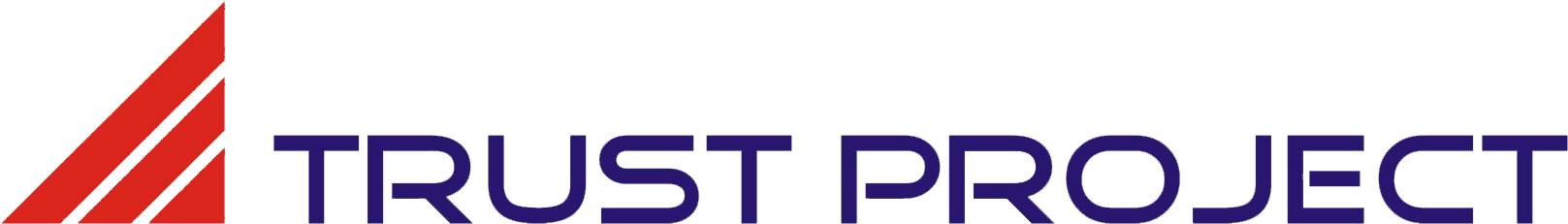 ООО «ТРАСТ ПРОДЖЕКТ» Тел./ Факс: +7 (495) 645-60-85 info@trust-project.ru                  www.trust-project.ruПолное наименование организацииОбщество с ограниченной ответственностью «ТРАСТ ПРОДЖЕКТ»Сокращённое наименование организацииООО «ТРАСТ ПРОДЖЕКТ»ИНН7715836678  ОГРН1107746913724КПП772301001Юридический и почтовый адрес109316, г. Москва, Волгоградский проспект, дом 42 корпус 24, этаж 1, комната 92Телефон / Факс+7 (495) 645-60-85Электронная почтаinfo@trust-project.ruВебсайтwww.trust-project.ruГенеральный директорОганесян Александр АраиковичГлавный бухгалтерОганесян Александр АраиковичОКПО68925117ОКВЭД71.1Документ о регистрации юр. лица, дата выдачиСвидетельство о государственной регистрации юридического лица, серия 77 № 013986613, выдано «10» ноября 2010 г.  ФНС №46 г. МосквыБанковские реквизитыБанковские реквизитыБанк получателяАО «Райффайзенбанк»Расчётный счёт получателя40702810800001457767БИК банка получателя044525700Корр. счет банка получателя30101810200000000700Адрес банкаг. Москва, ул. Троицкая, дом 17, стр. 1